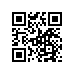 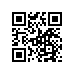 Об особом режиме использования аудиторного фонда НИУ ВШЭ в условиях профилактических мер, связанных с угрозой коронавирусной инфекцииВ соответствии с приказом НИУ ВШЭ от 16.03.2020 №6.18.1-01/1603-15 «Об организации образовательного процесса в связи с профилактическими мерами, связанными с угрозой коронавирусной инфекции»ПРИКАЗЫВАЮ:В связи с переводом студентов и аспирантов всех образовательных программ высшего образования Национального исследовательского университета «Высшая школа экономики» (далее соответственно – обучающиеся, программа, НИУ ВШЭ) на дистанционное освоение программ, а также условиями выполнения профилактических мер, связанных с угрозой коронавирусной инфекции, установить особый режим использования аудиторного фонда в НИУ ВШЭ:полностью запретить доступ в учебные аудитории в АУК/АУЗ НИУ ВШЭ всем обучающимся;осуществлять планирование аудиторного фонда, доступного для использования согласно п. 2.1 настоящего приказа, только в системе планирования электронного расписания (далее – РУЗ);предоставлять доступ в указанные аудитории сотрудникам и научно-педагогическим работникам:для проведения дистанционного занятия в случае, если оно запланировано в РУЗ;для записи курсов – на основании заявки о бронировании аудитории, направленной на электронный адрес административного директора соответствующего АУК/АУЗ НИУ ВШЭ или на электронный адрес «Заявка на аудитории Центральная диспетчерская» (zayvka_aud@hse.ru).Управлению организации учебного процесса Дирекции основных образовательных программ:определить аудитории, оборудованные для проведения занятий в дистанционном режиме/ записи курсов (далее – доступные аудитории);отображать актуальный список доступных аудиторий в Справочнике учебного процесса на портале НИУ ВШЭ в разделе «Дистанционное обучение»;ежедневно, не позднее 18:00 направлять в адрес административных директоров АУК/АУЗ НИУ ВШЭ выгрузку из РУЗ и свод заявок, поступивших согласно п. 1.3.2 приказа на адрес центральной диспетчерской, с целью обеспечения доступности запланированных к использованию аудиторий;информировать учебные офисы программ и руководителей департаментов НИУ ВШЭ о содержании настоящего приказа незамедлительно после его издания.Проректор								 	С.Ю. Рощин